                  КАРАР                                                    ПОСТАНОВЛЕНИЕ             13  апрель 2020 йыл           № 15                 13  апреля  2020 годаО  передаче  муниципального  нежилого  фонда  в  аренду  без  права  выкупаВ  соответствии  с  Федеральным  законом  от  26 июля  2006 года    №135-ФЗ «О  защите  конкуренции», в соответствии  с Федеральным законом от 06 октября 2008 года   №131-ФЗ «Об общих принципах организации  местного  самоуправления в  Российской Федерации», с  Порядком  оформления  прав  пользования  муниципальным имуществом  муниципального  района Аскинский  район  Республики Башкортостан   и  об определении годовой  арендной платы за  пользование муниципальным  имуществом  муниципального района Аскинский  район   Республики Башкортостан,  утвержденным  решением Совета  муниципального  района  Аскинский  район   Республики   Башкортостан   от  21 декабря  2016 года №39, Администрация сельского поселения Казанчинский сельсовет муниципального  района  Аскинский район постановляет:        1. Объявить  открытый  аукцион  на  право  заключения  договора  аренды следующего  муниципального имущества  без  права  выкупа:-  здание  зерносклада  общей  площадью  1244,3 кв.м., расположенное  по  адресу: Республика Башкортостан,  Аскинский  район, с.Старые  Казанчи,  ул.Крестьянская, д.29а   для  использования  в  целях  сельскохозяйственной  деятельности;- здание дощатого зерносклада  общей  площадью 1056,5 кв.м.,  расположенное  по  адресу: Республика Башкортостан,  Аскинский  район, с.Старые Казанчи,  ул.Крестьянская, д.29б   для  использования  в  целях  сельскохозяйственной  деятельности;- навес  общей  площадью 1314,5 кв.м.,  расположенное  по  адресу: Республика Башкортостан,  Аскинский  район, с.Старые Казанчи,  ул.Крестьянская, д.29в   для  использования  в  целях  сельскохозяйственной  деятельности. 	2. Организатором торгов  по подготовке и проведению открытого аукциона  на  право  заключения  договора  аренды  муниципального имущества  без  права  выкупа, указанного в пункте 1  настоящего постановления выступает Комитет   по управлению  собственностью  Министерства  земельных  и имущественных  отношений  Республики  Башкортостан по Аскинскому району.	3. В целях  проведения открытого аукциона на право заключения договора  аренды  муниципального  имущества  без  права  выкупа, указанного  в  пункте 1  настоящего  постановления:	- утвердить  документацию  об  аукционе на право заключения договора  аренды.           4. Установить  следующие  условия  аренды:           - начальная  цена-  размер годовой  арендной  платы, рассчитанной в  соответствии с Методикой  определения годовой арендной  платы за  пользование  муниципальным  имуществом;           - сумма  задатка  в  размере 20%   от  начальной  цены;           - шаг  аукциона  в  размере  5% от  начальной  цены;           - перечисление  победителем  аукциона  суммы  годовой  арендной  платы;           - срок  аренды 5 (пять)   лет.  	5. Обеспечить  размещение  информационного сообщения о проведении открытого  аукциона на  право  заключения договора  аренды  на муниципальное  имущество  без  права  выкупа  на официальном сайте сельского  поселения Казанчинский  сельсовет  муниципального района Аскинский район «www.kazanchi04sp.ru».  и  на  официальном сайте Российской  Федерации  «www.torgi gov.ru».Глава  сельского  поселения                                                  И.Ф. ДенисламовБашҡортостан  РеспубликаһыАСКЫН РАЙОНЫМУНИЦИПАЛЬ РАЙОНЫНЫҢҠАҘАНСЫ АУЫЛ СОВЕТЫАУЫЛ БИЛӘМӘҺЕХАКИМИӘТЕ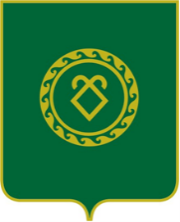 АДМИНИСТРАЦИЯСЕЛЬСКОГО ПОСЕЛЕНИЯКАЗАНЧИНСКИЙ СЕЛЬСОВЕТМУНИЦИПАЛЬНОГО РАЙОНААСКИНСКИЙ РАЙОНРеспублики Башкортостан